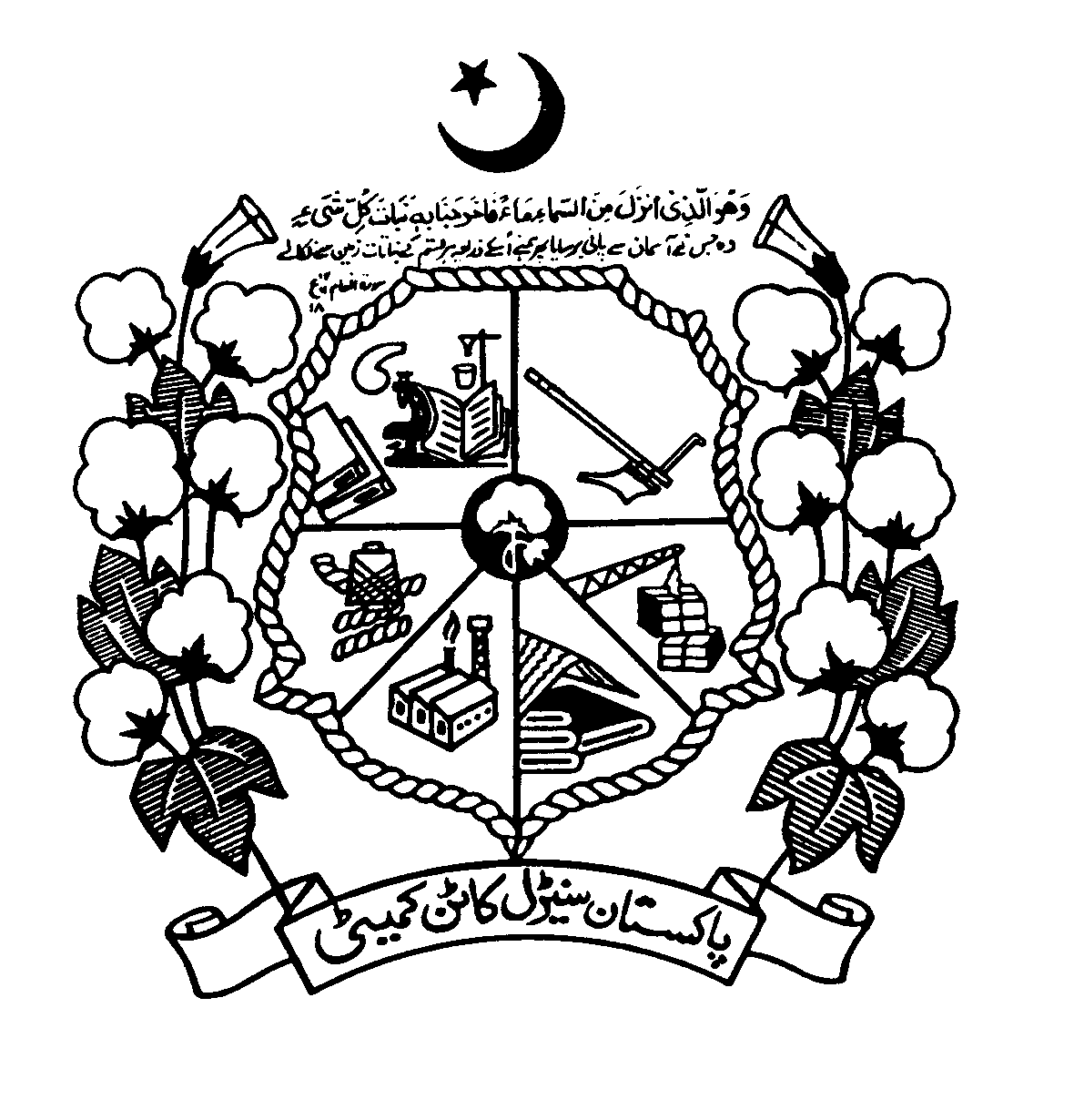     Directorate of Marketing & Economic ResearchPakistan Central Cotton Committee HQ, MultanPhone No. 061-9201657,   Fax No.  061-9201658                                            DAILY COTTON MARKET REPORT       22ndMARCH, 2017NEW YORK COTTON MARKET CLOSING DELIVERY CONTRACT NO. 2. AS ON 21.3.2017Source: Cotton Crop Assessment Committee Meetings held on 06-9-2016,06-10-2016& 05-12-2016SEED COTTON ARRIVALS 2016-17 AND 2015-16 AS ON: 15th    MARCH, 2017Source: Pakistan Cotton Ginners Association.    SEED COTTON PRICES CROP 2016-17	Source: Market Report.PROVISIONAL STATEMENT OF EXPORT AND IMPORT OF COTTON     (Value= Million Rs)Source: Pakistan Bureau of Statistics.COTTON BALANCE SHEET DURING 2014-15 AND 2015-16*                 (Bales= 170 kg)Source: i) Textile Commissioners Organization ii) Pakistan Bureau of Statistics.  iii) Provincial Agriculture Department.*Provisional   **Mill Consumption Aug, 2015-March, 2016.   Note:  Exports and Imports July-June, 2016 (2015-16 Crop.                                                                                                                                      (Dr. Muhammad Ali Talpur)			                                                                                                              Director					                                                                   DM & ER, PCCC, MultanNote: Pakistan Central Cotton Committee (PCCC) has started Tele Cotton Information System Through SMS Service. All the concerned who intend to receive various information Through SMS may send their Name & Address to this Cell No: 0334-1121213.MarketCurrent PricesPrices on samedate last year 1.Cot look Index (Cents/lb)                  (21.3.2017)	           ‘A’ Index86.8566.40II. New York Cotton Market Contract No. 2 (cents/lb)                (21.3.2017)	                              ‘May’   2017 Contract                              ‘July’   2017 Contract  76.8478.0957.1657.06III. China Cotton Index (21.3.2017)                             Yuan/M. Ton                             (Cents/lb.)15943110.181190282.261V. Indian Cotton Index (21.3.2017)       Shankar-6Rs. Per Candy                                (Equivalent Cents/lb.)43,90085.75-VI. Karachi Cotton Association       Ex-gin Price  (21.3.2017)                                Rs. per 40 kgs.                                Rs. per maund                                (Equivalent Cents/lb.)7,2886,80078.935,6265,25061.05ContractOpenHighLowPreviousCloseChangeMay-1777.3377.4876.6877.3376.84-0.49July-1778.6278.7077.9978.5478.09-0.45Oct-1775.8075.8275.8076.1875.48-0.70Dec-1775.5275.6274.8275.6774.88-0.79Mar-1875.1775.1774.5575.5174.65-0.86TARGETS OF COTTON CROP AREA AND PRODUCTION FOR THE YEAR 2016-17 Source: FCC Meeting (held on  23-2-2016)SOWING POSITION OF COTTON CROP 2016-17(Million Hectares)Source: Provincial Crop Reporting DepartmentsASSESSMENT OF COTTON CROP 2016-17   (Bales = 170 Kg)                                                                                Heads2016-172016-172016-172015-162015-162015-16HeadsPunjabSindh  TotalPunjabSindhTotalArrivals6,935,1343,787,11110,722,2455,982,4813,766,0379,748,518Sales to Exporters56,100146,256202,3569,975351,266361,241Sales to Textile Mills6,502,9833,545,60910,048,5925,490,7463,254,7688,745514Sales to T.C.P------Unsold Stock373,73694,644468,380472,855157,753630,608Un-ginned Stock2,3156022,9178,9052,25011,155MarketSeed Cotton Raw Cotton (Lint)Cotton SeedCotton Seed Cake SpotMarket(Rs. Per 40 Kgs)(Rs. Per 40 Kgs)(Rs. Per 40 Kgs)(Rs. Per 40 Kgs)Market21.3.1721.3.1721.3.1721.3.17Rahim Yar Khan3750760918751661Vehari-718017681643Burewala-718017681689SindhGinneries operation has been closed in SindhGinneries operation has been closed in SindhGinneries operation has been closed in SindhGinneries operation has been closed in SindhExportsExportsExportsExportsExportsExportsImports Imports Imports Imports Imports Imports July-Jan 2017July-Jan 2017July-Jan2016July-Jan2016% change% changeJuly-Jan2017July-Jan2017July-Jan 2016July-Jan 2016% change% changeQtyBalesValue QtyBalesValue QtyBalesValue QtyBalesValue QtyBalesValueQtyBalesValue 129,4763,866278,8477,643- 53.6- 49.4716,18820,8441,328,82943,142-46.1-51.7Sr. No.Position2014-152014-152015-16*2015-16*‘000’ Bales‘000’ M/Tons‘000’ Bales‘000’ M/Tons1.Carryover701118398662.Production13,9962,379991716863.Imports9871682453417TotalTotal15,68426651276821694.Mill Consumption14727250411533**1961**5.Exports55995287496.End Season Stocks39866948159TotalTotal15,6842665127682169